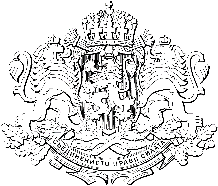 Република  българияОБЛАСТEН УПРАВИТЕЛ НА ОБЛАСТ ВЕЛИКО ТЪРНОВО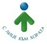 ЗАПОВЕД№ ОКД -20-02-4Велико Търново, 13.09.2023 г.На основание чл. 32, ал. 1 във връзка с чл. 31, ал.1, т. 9 и чл. 31, ал. 1, т. 10 от Закона за администрацията, чл. 64, ал. 1, т. 10 и чл. 64, ал. 3 от Закона за защита при бедствия и Решение № 523/28.07.2023 г. на Министерския съвет на Република България за назначаване на Областен управител на Област Велико ТърновоО П Р Е Д Е Л Я М:Състав на Щаба за изпълнение на областния план за защита при бедствия и за взаимодействие с националния и общинските щабове:РЪКОВОДСТВОПредседател: Ивайло Здравков – Областен управител на област Велико Търново;Заместник председател: Валентин Михайлов – заместник областен управител на област Велико Търново.Секретар: Комисар Красимир Кръстев – Директор на РД „Пожарна безопасност и защита на населението“ – Велико Търново.ОПЕРАТИВЕН СЪСТАВ  - ЧЛЕНОВЕ1. Директор на дирекция АПОФУС, Областна администрация – Велико Търново;2. Директор на дирекция АКРРДС, Областна администрация – Велико Търново;3. Началник на Национален военен университет „Васил Левски“ – Велико Търново;4. Директор на Център за спешна медицинска помощ – Велико Търново;5. Директор на ОДМВР – Велико Търново;6. Директор на ТД „Национална сигурност“ – Велико Търново;7. Директор на РИОСВ – Велико Търново;8. Директор на ОПУ – Велико Търново;9. Управител на „Електроразпределение Север” АД, РОЦ – Горна Оряховица и Габрово;10. Управител на „ВиК Йовковци” ООД, гр. Велико Търново;11. Началник регион „ВБ“ ЕАД;12. Директор на РЗИ – Велико Търново;13. Главен специалист „ОМП“ в Областна администрация – Велико Търново;14. Директор на ОДБХ – Велико Търново;15. Директор на ОС на БЧК;16. Директор на РДГ – Велико Търново;17. Началник на сектор „Пътна полиция“, ОДМВР – Велико Търново;18. Ръководител ХМО – Велико Търново;19. Директор на ЖПС – Горна Оряховица;20. Представител на Отдел „Аварийно-спасителна дейност – река Дунав“, ГД „Аварийно-спасителна дейност“, Изпълнителна агенция  „Морска администрация“ – София;21. Представител на Главна дирекция „Надзор на язовирните стени и съоръженията към тях“, Държавна агенция за метрологичен и технически надзор.II. Функции на Щаба за изпълнение на областния план за защита при бедствия и за взаимодействие с националния щаб в област Велико Търново:1. Щабът за изпълнение на Областния план за защита при бедствия и за взаимодействие с националния щаб на свои заседания извършва дейности за решаване на задачи свързани с:1.1. Анализ и оценка на обстановката при бедствие;1.2. Предлага на Областния управител – Велико Търново за одобрение решения относно необходимия обем и ресурсно осигуряване на спасителни и неотложни аварийно-възстановителни работи за предотвратяване, ограничаване и ликвидиране на последствията от бедствието и за подпомагането на засегнатото население;1.3. Осъществява контрол по изпълнението на задачите и мерките за овладяване на бедствието;1.4. Информира чрез медиите населението за развитието на бедствието, за предприетите действия за неговото ограничаване и овладяване и за необходимите предпазни мерки и действия;1.5. Докладва на Областния управител – Велико Търново за хода на провежданите защитни мероприятия.2. Членовете на Щаба за изпълнение на областния план за защита при бедствия и за взаимодействие с националния щаб вземат решение и предлагат на Председателя на Щаба да обяви бедствено положение на територията на  областта или на част от нея.3. Координацията на Щаба със съставните части на Единната спасителна система се осъществява чрез Оперативния център на РДПБЗН – Велико Търново;4. Оповестяването на членовете на Щаба се извършва от дежурния по Оперативния център на РДПБЗН – Велико Търново, чрез системата за ранно оповестяване на изпълнителната власт;5. При получаване на сигнала оповестеното длъжностно лице се явява незабавно в ситуационния център на адрес: гр. Велико Търново, ул. „Опълченска” № 75.6. При отсъствие на член на Щаба задълженията му се изпълняват от упълномощен от него заместник. Настоящата заповед отменя Заповед № ОКД-20-02-8/12.10.2022 г., с която е определен състава на Щаба за изпълнение на областния план за защита при бедствия на Област Велико Търново.Заповедта да се връчи на членовете на Щаба и на кметовете на общини, включени в състава на област Велико Търново.Контрол по изпълнение на заповедта възлагам на секретаря на Щаба за изпълнение на областния план за защита при бедствия и за взаимодействие с националния щаб.ИВАЙЛО ЗДРАВКОВ     /П/Областен управител на област Велико ТърновоСъгласували:Петя Райкова – Главен секретар на ОАИзготвил:Велчо Петков - главен специалист в  Дирекция АПОФУСДата: 12.09.2023 г.